地域志向ものづくりカリキュラム地域課題解決型研究開発プロジェクト●当日参加も可能ですが、準備の都合上事前にお申込みをお願いします。●ＦＡＸ、Ｅ-mailまたはＷＥＢにてお申込みください。＜お問い合わせ・お申込み先＞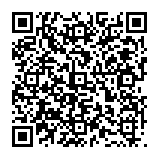 八戸工業高等専門学校　【総務課　地域連携係】ＴＥＬ ：０１７８－２７－７２３９／ＦＡＸ：０１７８－２７－９３７９Ｅ-mail：renkei-o@hachinohe-ct.ac.jp ＨＰ　 ：http://www.hachinohe-ct.ac.jp/ Ｎｏプロジェクト名発　表　者1観光パンフレット作りを通した英語学習プログラム菊池 秋夫　准教授2「地域資源と文化」における地域資源発掘調査齋 麻子　准教授3留学生の母国文化と日本事情齋 麻子　准教授4女子学生キャリア塾戸田山 みどり　教授5組み込みロボット授業における地域企業と連携したものづくり技術交流細川 靖　講師6青森地域における建設分野の設計デザイン講義清原 雄康 准教授7地域志向型の建設業界人材育成藤原 広和　教授Ｎｏプロジェクト名発　表　者1北東北の震災復興・地方創生とコンパクトなまちづくりを志向する参加型活動についてのアクション・リサーチ河村　信治　教授　2オール電化住宅における環境電磁界の測定と評価佐藤　健　准教授3イオン液体を活用したホタテ貝中腸線からのカドミウム除去技術の検討福松　嵩博　助教4自然エネルギーを活用したマイナーメタル回収技術の検討新井　宏忠　准教授5ゼオライト混合コンクリートによる原子力施設災害時の汚染対策材料の開発庭瀬　一仁　准教授6青森の冬の寒さと健康との因果関係の解析と青森型ロー・エナジー・ハウスの開発馬渡　龍　准教授団体名所属・職名氏　　名同　伴　者ふりがな名名ＦＡＸ０１７８－２７－９３７９Ｅ-mailrenkei-o@hachinohe-ct.ac.jp